СОВЕТ  ДЕПУТАТОВДОБРИНСКОГО МУНИЦИПАЛЬНОГО РАЙОНАЛипецкой области5-я сессия VII-го созываРЕШЕНИЕ25.12.2020г.                                п.Добринка	                                   №40-рсО Положении «О правотворческой инициативе граждан на территории Добринского муниципального района»Рассмотрев проект Положения «О правотворческой инициативе граждан на территории Добринского муниципального района», внесенный в порядке нормотворческой инициативы председателем  Совета депутатов Добринского муниципального района, в целях реализации Федерального закона РФ от 06.10.2003 №131-ФЗ «Об общих принципах организации местного самоуправления в Российской Федерации», в целях установления порядка реализации правотворческой инициативы граждан Добринского района, руководствуясь ст.27 Устава Добринского муниципального района, учитывая решение постоянной комиссии по  правовым вопросам, местному самоуправлению и работе с депутатами, Совет депутатов Добринского муниципального районаРЕШИЛ:1.Принять Положение «О правотворческой инициативе граждан на территории Добринского муниципального района» (прилагается).2.Признать утратившими силу:-решение Добринского районного Совета депутатов от 04.04.2007 №379-рс «О Положении «О правотворческой инициативе граждан на территории Добринского района»;-решение Добринского районного Совета депутатов от 19.06.2007 №393-рс «О внесении изменений в Положение «О правотворческой инициативе граждан на территории Добринского района». 3. Направить указанный нормативный правовой акт главе Добринского муниципального района для подписания и официального опубликования.4. Настоящее решение вступает в силу со дня официального опубликования.Председатель Совета депутатовДобринского муниципального района                                  М.Б.Денисов                                                                   Принято                                                                     решением Совета депутатовДобринского муниципального района                                                                 от 25.12.2020 №40-рсПоложение
«О правотворческой инициативе граждан на территории Добринского муниципального района»
 Статья 1. Общие положения1.1. Настоящее Положение разработано на основании Федерального закона от 6 октября 2003 года N 131-ФЗ «Об общих принципах организации местного самоуправления в Российской Федерации», Устава Добринского муниципального района и направлено на реализацию права граждан Российской Федерации на осуществление местного самоуправления посредством выдвижения правотворческой инициативы.1.2. Правотворческая инициатива граждан - внесение жителями Добринского муниципального района (далее - район) проектов муниципальных нормативных правовых актов в органы местного самоуправления района.1.3. Предметом правотворческой инициативы могут выступать:1) проект Устава района;2) внесение изменений и дополнений в Устав района;3) проекты нормативных правовых актов и правовых актов Совета депутатов района;4) проекты постановлений и распоряжений Главы администрации района;5) проекты постановлений администрации района;6) проекты других муниципальных нормативных правовых актов.1.4. Право правотворческой инициативы в органах местного самоуправления района принадлежит жителям района, обладающим избирательным правом на выборах в органы местного самоуправления района.1.5. Не является предметом правотворческой инициативы вопросы, связанные с принятием бюджета района, внесения в бюджет района изменений, а также вопросы, не относящиеся к вопросам местного значения района.1.6. Реализация права правотворческой инициативы осуществляется через инициативные группы граждан путем внесения в органы местного самоуправления района проектов правовых актов.Статья 2. Порядок формирования инициативной группы по реализации правотворческой инициативы граждан2.1. Формирование инициативной группы по внесению в органы местного самоуправления района проектов муниципальных нормативных правовых актов осуществляется на основе волеизъявления граждан на собраниях (конференциях), а также общественными объединениями граждан. Члены инициативной группы могут избрать из своего состава председателя и секретаря.2.2. Результаты деятельности инициативной группы оформляются протоколом. Протокол инициативной группы должен содержать:- решение о ее создании;-сведения о лицах, избранных в качестве председателя и секретаря инициативной группы;-основания необходимости реализации правотворческой инициативы граждан;- решение об утверждении текста муниципального нормативного правового акта;- сведения о лицах, уполномоченных представлять инициативную группу при рассмотрении проекта правового акта, вносимого на рассмотрение в органы местного самоуправления района;- сведения о почтовом адресе, на который органы местного самоуправления района обязаны направить результаты рассмотрения правотворческой инициативы граждан.2.3. К протоколу прилагается текст проекта муниципального нормативного правового акта.2.4. Протокол инициативной группы, текст проекта муниципального нормативного правового акта подлежат подписанию всеми членами инициативной группы. Подписи собираются посредством внесения их в подписные листы по форме, установленной в приложении N 1 к настоящему Положению. Подписные листы должны быть пронумерованы и сброшюрованы.2.5. Ответственными за организацию и сбор подписей является председатель и секретарь инициативной группы.2.6. Член инициативной группы, ставя свою подпись в подписном листе, собственноручно указывает свою фамилию, имя, отчество, год рождения (в возрасте 18 лет на день сбора подписей - дополнительно день и месяц рождения), адрес места жительства, серию и номер паспорта или заменяющего его документа, а также дату внесения подписи.2.7. Расходы, связанные со сбором подписей, несет инициативная группа.Статья 3. Внесение проекта муниципального правового акта на рассмотрение. Проверка достоверности подписей, содержащихся в подписных листах3.1. Порядок предоставления проекта муниципального нормативного правового акта, вносимого на рассмотрение в органы местного самоуправления района, перечень прилагаемых сопроводительных материалов должны соответствовать требованиям, установленным Положением о муниципальных правовых актах Добринского муниципального района, с особенностями, установленными настоящим Положением.3.2. В десятидневный срок со дня получения органами местного самоуправления района итоговых документов инициативной группы при участии представителя инициативной группы проводится проверка правильности оформления подписных листов и достоверности содержащихся в них сведений.3.3. В случае выявления данных о применении принуждения при сборе подписей, а также обнаружения недействительных и недостоверных сведений в подписных листах (более чем 5% от проверяемых подписей) органы местного самоуправления района вправе принять решение об отказе в принятии к рассмотрению правотворческой инициативы граждан.Статья 4. Рассмотрение правотворческой инициативы граждан в органах местного самоуправления района4.1. Проект муниципального нормативного правового акта, внесенный в порядке реализации правотворческой инициативы граждан, подлежит обязательному рассмотрению соответствующим органом местного самоуправления района не позднее трех месяцев с момента официального поступления при наличии всех необходимых документов.Рассмотрение проводится на открытом заседании органа местного самоуправления района с участием уполномоченных представителей инициативной группы.4.2. Решение об отказе в принятии соответствующего муниципального нормативного правового акта должно содержать мотивированные основания такого отказа.4.3. Результаты рассмотрения правотворческой инициативы подлежат обязательному официальному опубликованию в средствах массовой информации в течение 10 дней с даты принятия соответствующего решения.Статья 5. Основания принятия органами местного самоуправления района решения об отказе в принятии муниципального нормативного правового акта5.1. Органы местного самоуправления района вправе принять решение об отказе в принятии муниципального нормативного правового акта, внесенного в порядке реализации правотворческой инициативы, по следующим основаниям:- принятие муниципального нормативного правового акта не относится к полномочиям органов местного самоуправления по решению вопросов местного значения района;- внесение проекта муниципального нормативного правового акта в органы местного самоуправлении, в компетенцию которого не входит принятие внесенного в порядке правотворческой инициативы муниципального нормативного правового акта;- выявление данных о применении принуждения при сборе подписей, а также обнаружение недействительных и не достоверных сведений в подписных листах более чем 5% от проверяемых подписей.Статья 6. Заключительные положения6.1. Настоящее Положение вступает в силу со дня его официального опубликования.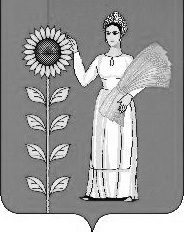 Глава Добринского муниципального района                                             Р.И.Ченцов